Alabama FFA Alumni Association 	                                            	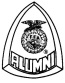 (256) 523-1468             bbailey@alabamaffa.orgAlabama Outstanding Achievement Award Application Nomination to be Made by an Individual or Local AffiliateLocal Affiliates:: Submit to the Alabama FFA Alumni, 245 County Road 53 Cedar Bluff, Al. 35959 Entries must be submitted/postmarked by May 15PLEASE BE AS SPECIFIC AS POSSIBLE IN ANSWERING THE FOLLOWING.  ADD NO MORE THAN ONE ADDITIONAL PAGE, IF ABSOLUTELY NECESSARY.In what way has the nominee demonstrated “outstanding service” to and “advocated” for agricultural education, FFA and the FFA Alumni?  (Service denotes contributions of time, expertise, talent, facilities, equipment or sacrifices made beyond the expectations of the job or elected position. Advocacy refers to efforts made to sustain and promote agriculture, agricultural education and FFA/FFA Alumni. )Local (50 points):			State (25 points):National (25 points):Name of Nominee:      Name of Nominee:      Address:      Address:      City, State, Zip:      City, State, Zip:      Phone:      Name of person Making Nomination:      Title or Occupation of Nominee:      Title or Occupation of Nominee:      What Affiliate is Nominee a member of?:      What Affiliate is Nominee a member of?:      Nominated by the Local Affiliate of:Nominated by the Local Affiliate of:Nominated by the Local Affiliate of:Date:      State FFA Alumni Leader:State FFA Alumni Leader:      (Printed Name)      (Printed Name)      (Printed Name)               (Signature)               (Signature)Email: Phone: